UNITED STATESSECURITIES AND EXCHANGE COMMISSIONWashington, D.C. 20549SCHEDULE 13GUnder the Securities Exchange Act of 1934LIVE OAK ACQUISITION CORP. II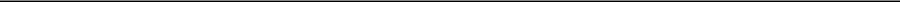 (Name of Issuer)CLASS A COMMON STOCK, PAR VALUE $0.0001 PER SHARE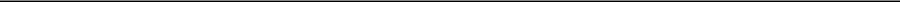 (Title of Class of Securities)53804W205**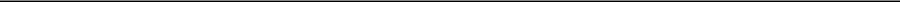 (CUSIP Number)DECEMBER 3, 2020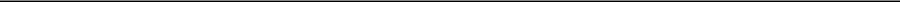 (Date of event which requires filing of this statement)Check the appropriate box to designate the rule pursuant to which this Schedule is filed:Rule 13d-1(b)Rule 13d-1(c)Rule 13d-1(d)* The remainder of this cover page shall be filled out for a reporting person’s initial filing on this form with respect to the subject class of securities, and for any subsequent amendment containing information which would alter the disclosures provided in a prior cover page.The information required in the remainder of this cover page shall not be deemed to be "filed" for the purpose of Section 18 of the Securities Exchange Act of 1934 ("Act") or otherwise subject to the liabilities of that section of the Act but shall be subject to all other provisions of the Act (however, see the notes).** (See Item 2(e))CUSIP No.53804W205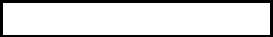 SCHEDULE 13G	Page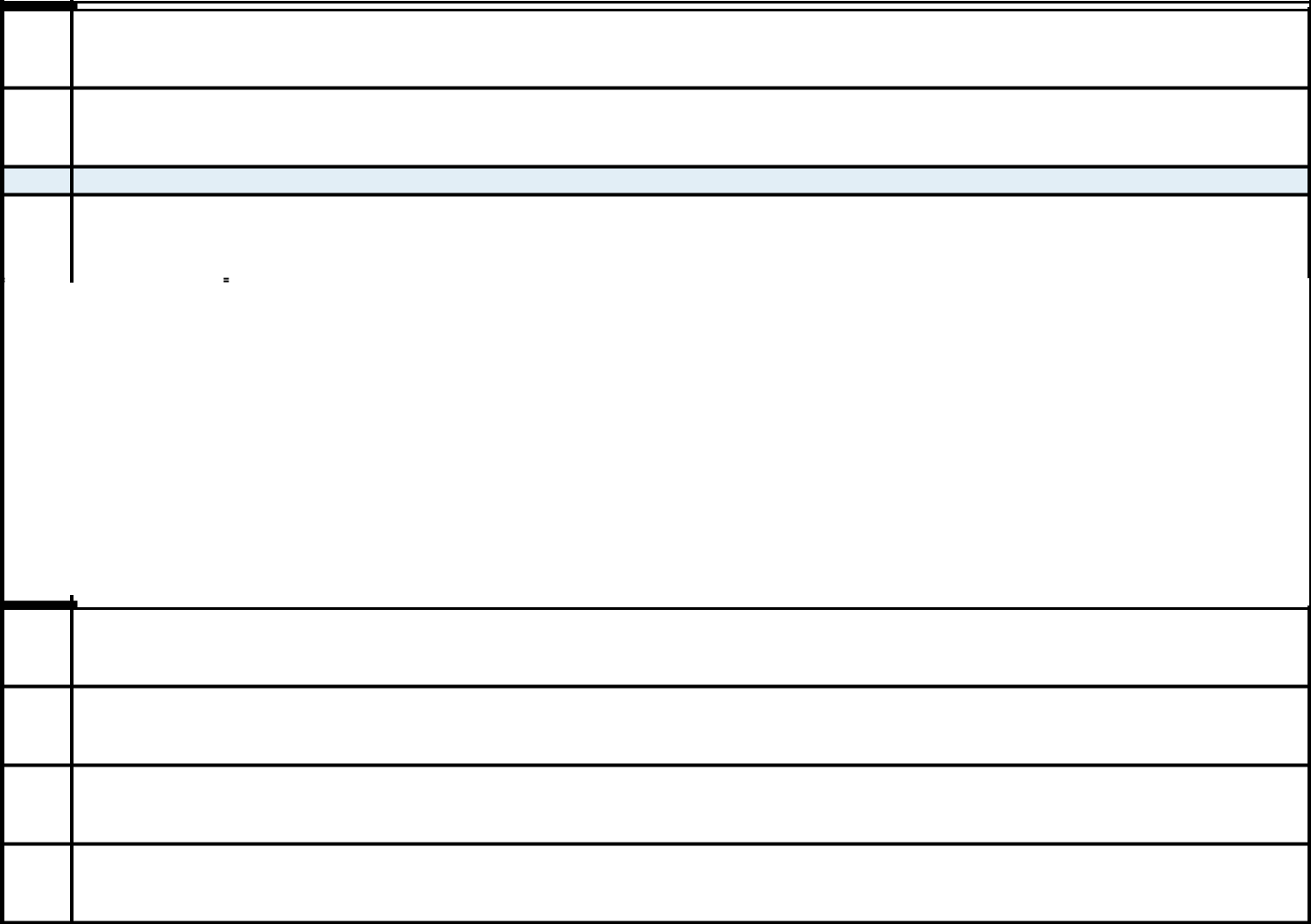 2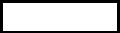 of15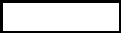 NAMES OF REPORTING PERSONS1Integrated Core Strategies (US) LLCCHECK THE APPROPRIATE BOX IF A MEMBER OF A GROUP(a)☑SEC USE ONLYCITIZENSHIP OR PLACE OF ORGANIZATION4DelawareAGGREGATE AMOUNT BENEFICIALLY OWNED BY EACH REPORTING PERSON9730,000CHECK BOX IF THE AGGREGATE AMOUNT IN ROW (9) EXCLUDES CERTAIN SHARES10PERCENT OF CLASS REPRESENTED BY AMOUNT IN ROW (9)112.9%TYPE OF REPORTING PERSON12OOCUSIP No.53804W205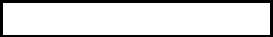 SCHEDULE 13G	Page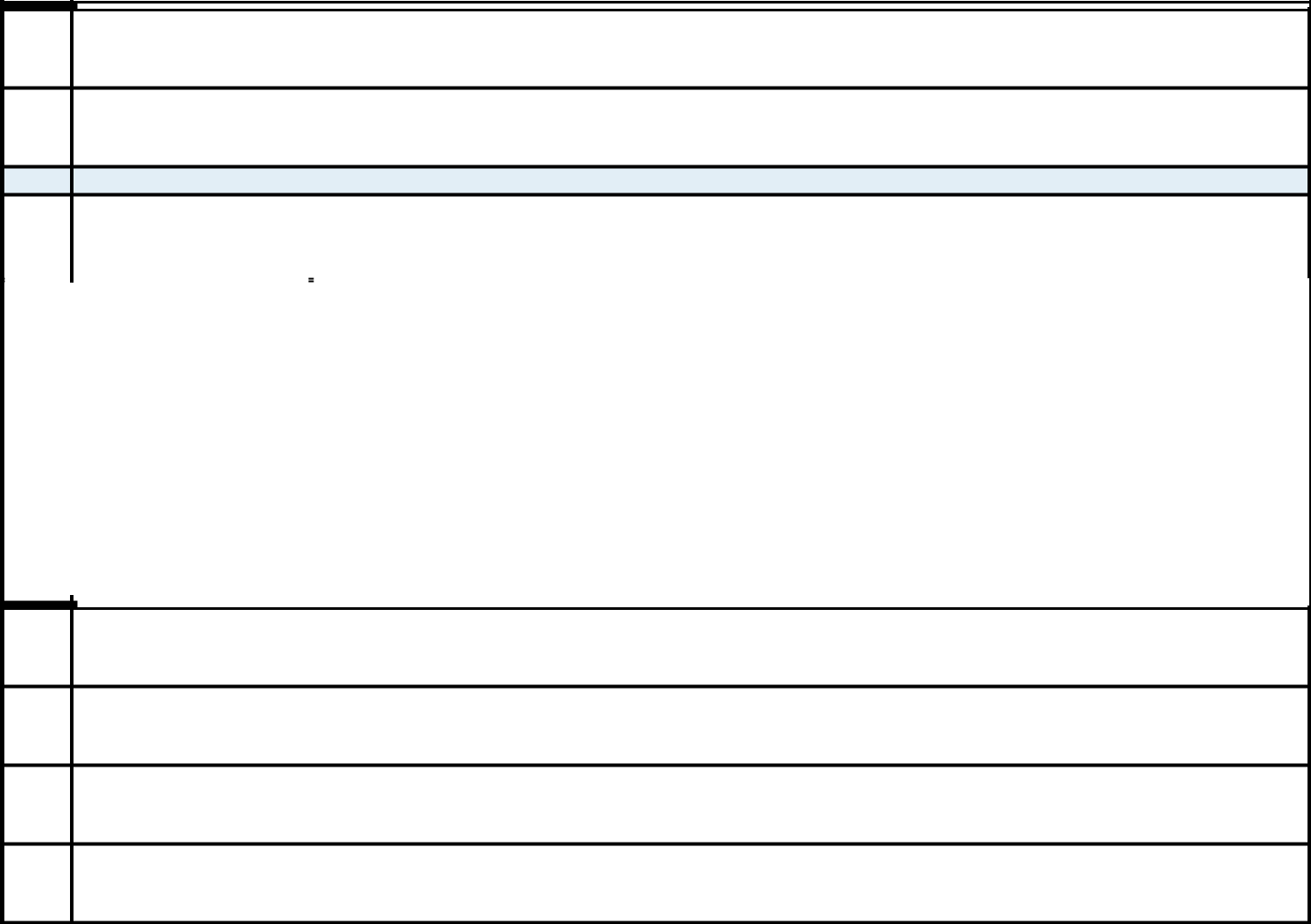 3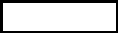 of15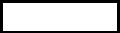 NAMES OF REPORTING PERSONS1Riverview Group LLCCHECK THE APPROPRIATE BOX IF A MEMBER OF A GROUP(a)☑SEC USE ONLYCITIZENSHIP OR PLACE OF ORGANIZATION4DelawareAGGREGATE AMOUNT BENEFICIALLY OWNED BY EACH REPORTING PERSON9375,000CHECK BOX IF THE AGGREGATE AMOUNT IN ROW (9) EXCLUDES CERTAIN SHARES10PERCENT OF CLASS REPRESENTED BY AMOUNT IN ROW (9)111.5%TYPE OF REPORTING PERSON12OOCUSIP No.53804W205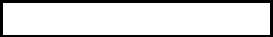 SCHEDULE 13G	Page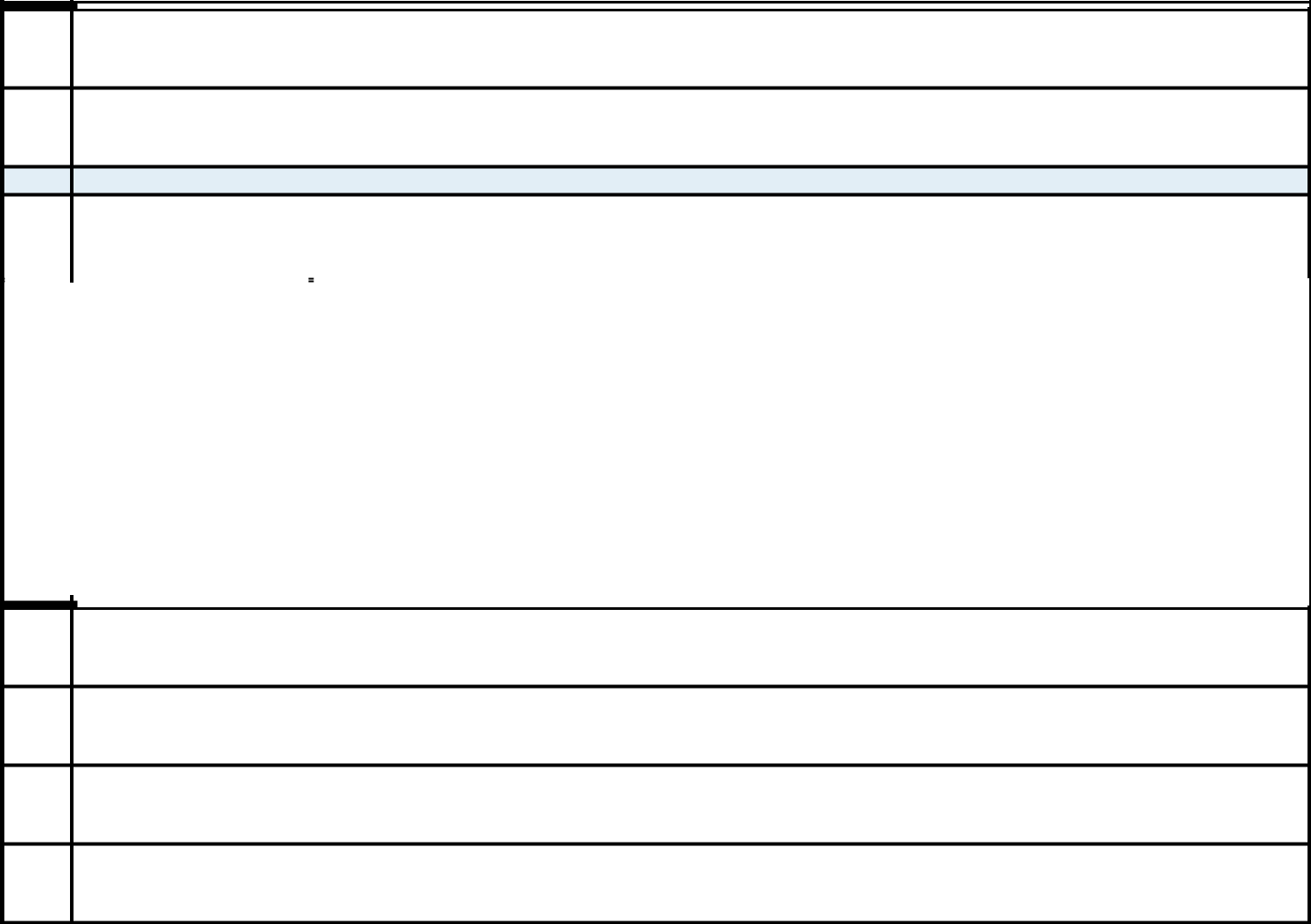 4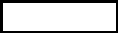 of15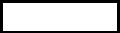 NAMES OF REPORTING PERSONS1ICS Opportunities, Ltd.CHECK THE APPROPRIATE BOX IF A MEMBER OF A GROUP(a)☑SEC USE ONLYCITIZENSHIP OR PLACE OF ORGANIZATION4Cayman IslandsAGGREGATE AMOUNT BENEFICIALLY OWNED BY EACH REPORTING PERSON9225,000CHECK BOX IF THE AGGREGATE AMOUNT IN ROW (9) EXCLUDES CERTAIN SHARES10PERCENT OF CLASS REPRESENTED BY AMOUNT IN ROW (9)110.9%TYPE OF REPORTING PERSON12COCUSIP No.53804W205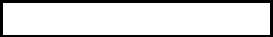 SCHEDULE 13G	Page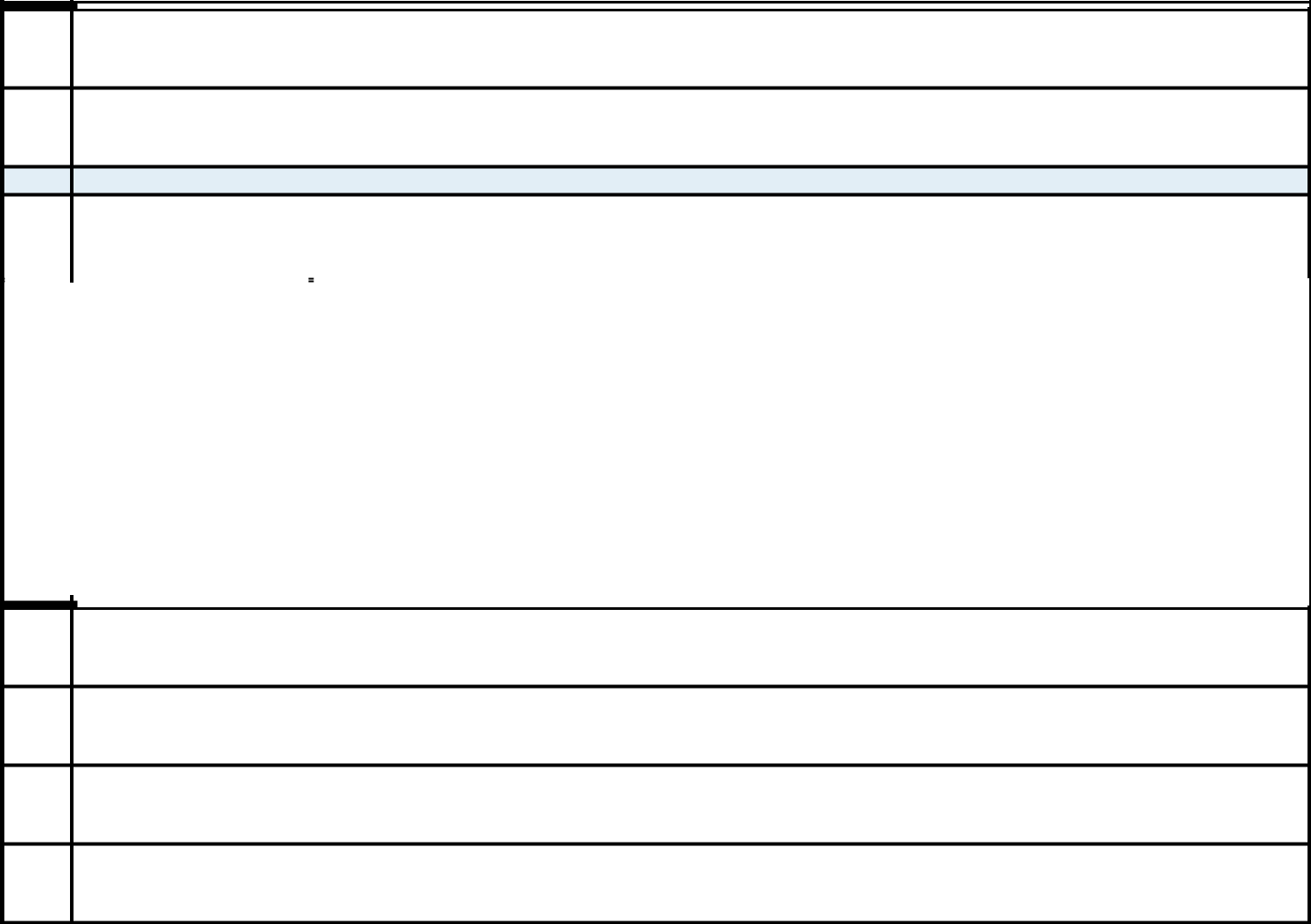 5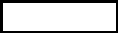 of15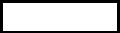 NAMES OF REPORTING PERSONS1Millennium International Management LPCHECK THE APPROPRIATE BOX IF A MEMBER OF A GROUP(a)☑SEC USE ONLYCITIZENSHIP OR PLACE OF ORGANIZATION4DelawareAGGREGATE AMOUNT BENEFICIALLY OWNED BY EACH REPORTING PERSON9225,000CHECK BOX IF THE AGGREGATE AMOUNT IN ROW (9) EXCLUDES CERTAIN SHARES10PERCENT OF CLASS REPRESENTED BY AMOUNT IN ROW (9)110.9%TYPE OF REPORTING PERSON12PNCUSIP No.53804W205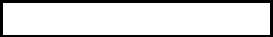 SCHEDULE 13G	Page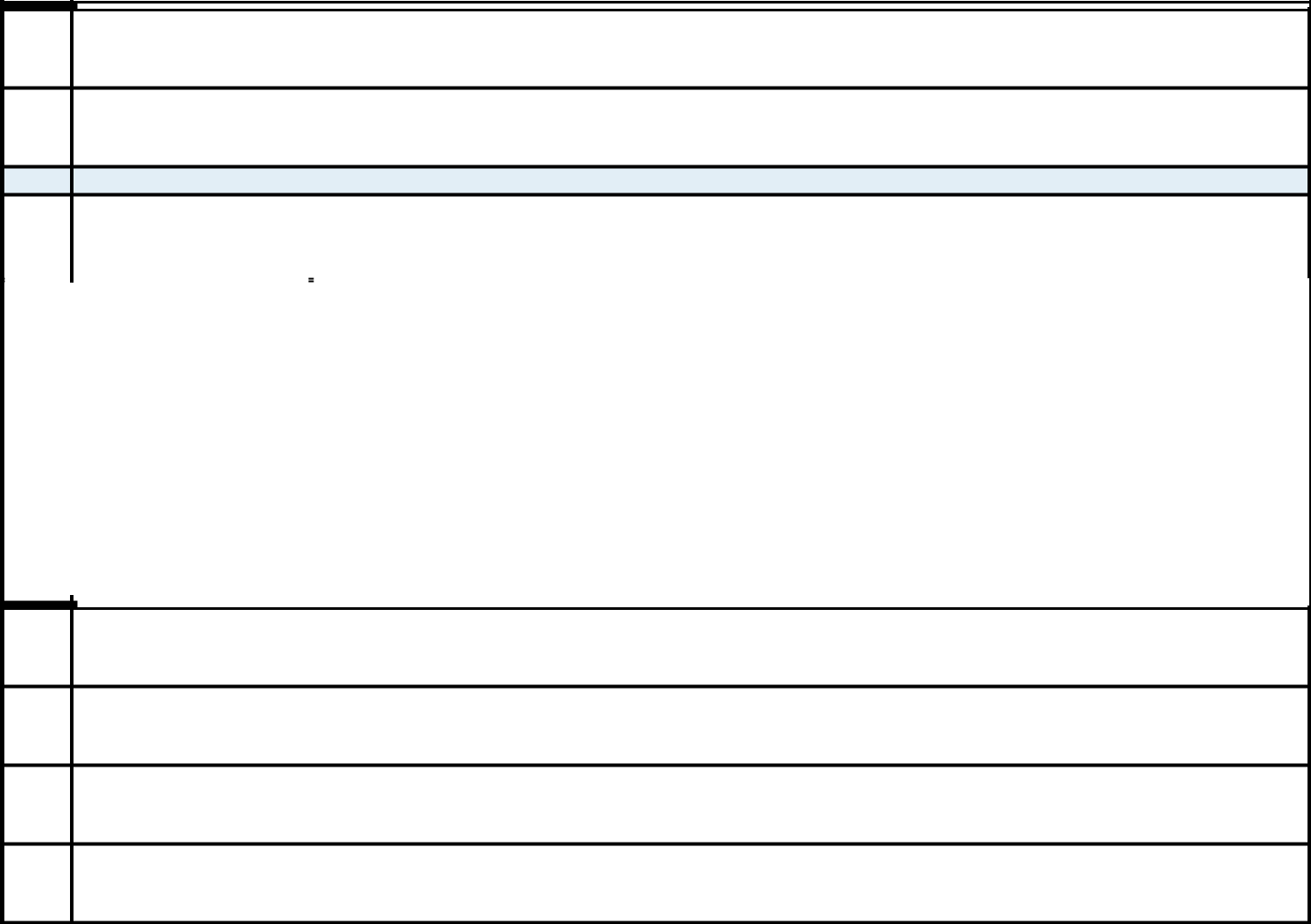 6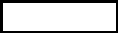 of15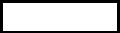 NAMES OF REPORTING PERSONS1Millennium Management LLCCHECK THE APPROPRIATE BOX IF A MEMBER OF A GROUP(a)☑SEC USE ONLYCITIZENSHIP OR PLACE OF ORGANIZATION4DelawareAGGREGATE AMOUNT BENEFICIALLY OWNED BY EACH REPORTING PERSON91,330,000CHECK BOX IF THE AGGREGATE AMOUNT IN ROW (9) EXCLUDES CERTAIN SHARES10PERCENT OF CLASS REPRESENTED BY AMOUNT IN ROW (9)115.3%TYPE OF REPORTING PERSON12OOCUSIP No.53804W205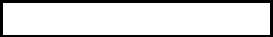 SCHEDULE 13G	Page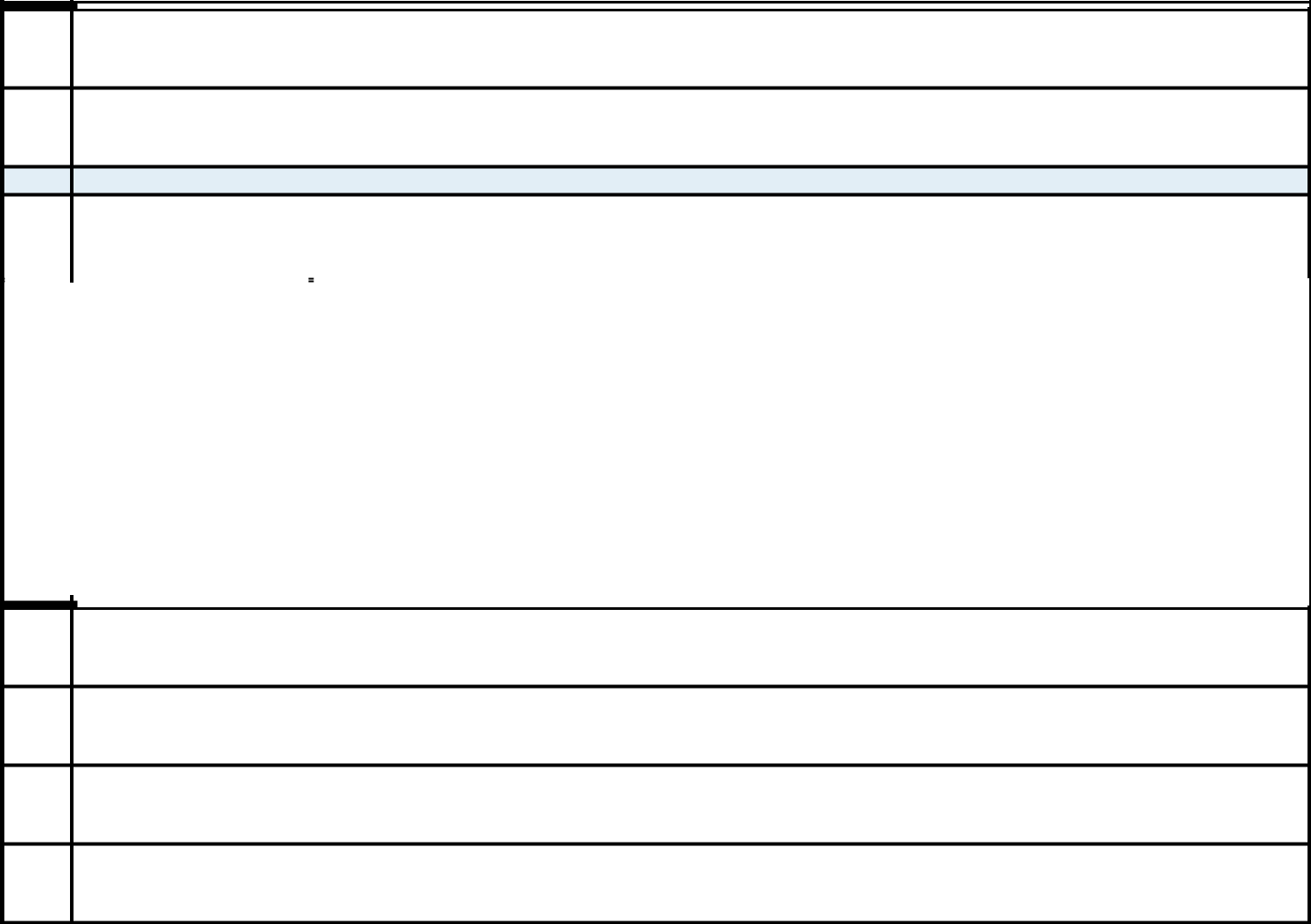 7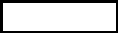 of15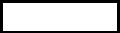 NAMES OF REPORTING PERSONS1Millennium Group Management LLCCHECK THE APPROPRIATE BOX IF A MEMBER OF A GROUP(a)☑SEC USE ONLYCITIZENSHIP OR PLACE OF ORGANIZATION4DelawareAGGREGATE AMOUNT BENEFICIALLY OWNED BY EACH REPORTING PERSON91,330,000CHECK BOX IF THE AGGREGATE AMOUNT IN ROW (9) EXCLUDES CERTAIN SHARES10PERCENT OF CLASS REPRESENTED BY AMOUNT IN ROW (9)115.3%TYPE OF REPORTING PERSON12OOCUSIP No.53804W205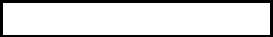 SCHEDULE 13G	Page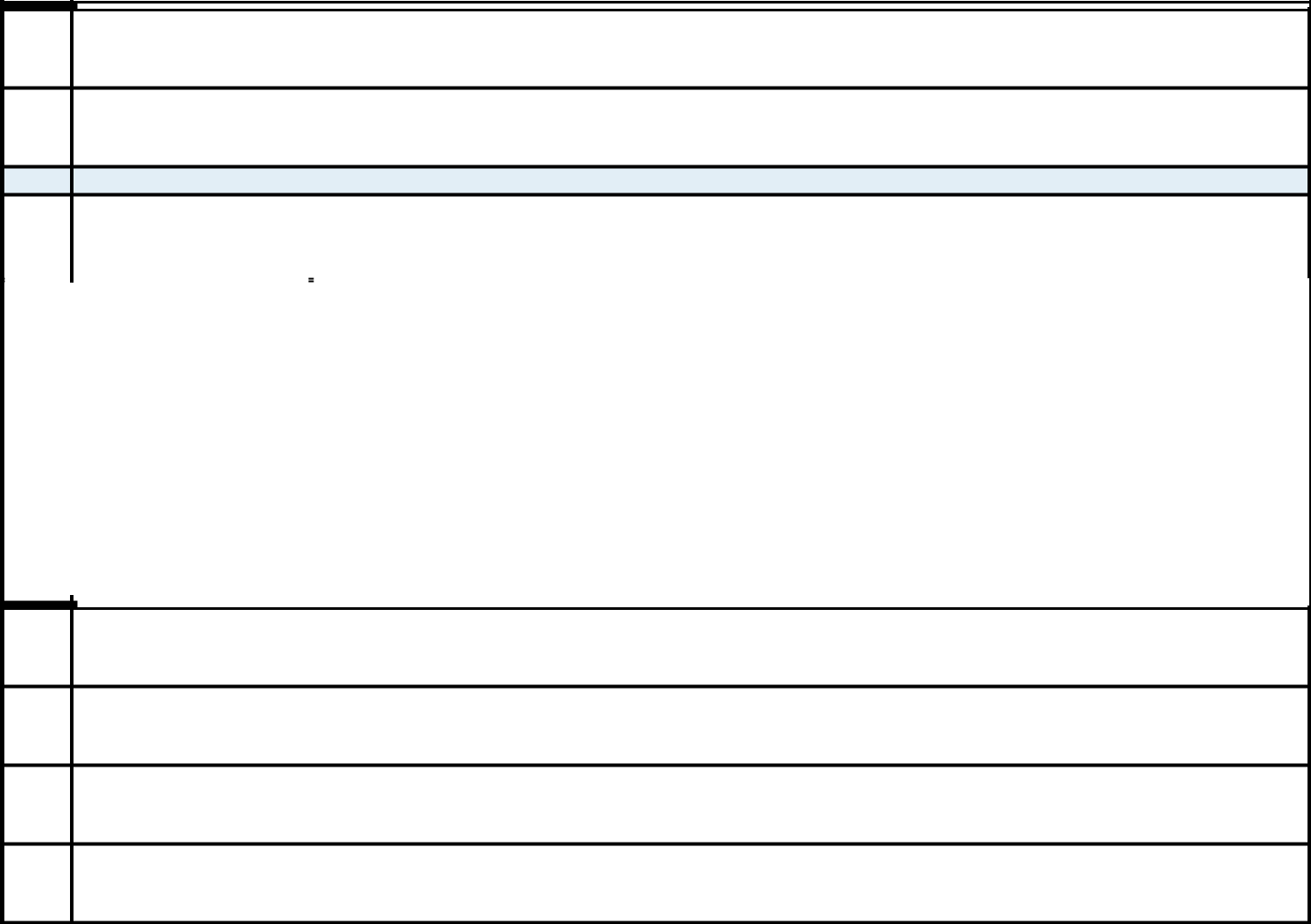 8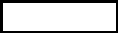 of15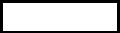 NAMES OF REPORTING PERSONS1Israel A. EnglanderCHECK THE APPROPRIATE BOX IF A MEMBER OF A GROUP(a)☑SEC USE ONLYCITIZENSHIP OR PLACE OF ORGANIZATION4United StatesAGGREGATE AMOUNT BENEFICIALLY OWNED BY EACH REPORTING PERSON91,330,000CHECK BOX IF THE AGGREGATE AMOUNT IN ROW (9) EXCLUDES CERTAIN SHARES10PERCENT OF CLASS REPRESENTED BY AMOUNT IN ROW (9)115.3%TYPE OF REPORTING PERSON12INItem 1.Name of Issuer:Live Oak Acquisition Corp. II, a Delaware corporation (the "Issuer").Address of Issuer’s Principal Executive Offices:4921 William Arnold RoadMemphis, Tennessee 38117Item 2.(a) Name of Person Filing:Address of Principal Business Office:Citizenship:Integrated Core Strategies (US) LLC c/o Millennium Management LLC 666 Fifth AvenueNew York, New York 10103 Citizenship: DelawareRiverview Group LLCc/o Millennium Management LLC 666 Fifth AvenueNew York, New York 10103 Citizenship: DelawareICS Opportunities, Ltd.c/o Millennium International Management LP 666 Fifth AvenueNew York, New York 10103 Citizenship: Cayman IslandsMillennium International Management LP 666 Fifth AvenueNew York, New York 10103 Citizenship: DelawareMillennium Management LLC 666 Fifth AvenueNew York, New York 10103 Citizenship: DelawareMillennium Group Management LLC 666 Fifth AvenueNew York, New York 10103 Citizenship: DelawareIsrael A. Englanderc/o Millennium Management LLC 666 Fifth AvenueNew York, New York 10103 Citizenship: United StatesTitle of Class of Securities:Class A common stock, par value $0.0001 per share ("Class A Common Stock")CUSIP Number:Page9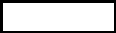 of15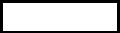 As of the date of this Schedule 13G, a CUSIP number for the Issuer’s Class A Common Stock is not available. The CUSIP number for the Issuer’s units is 53804W205.An employee benefit plan or endowment fund in accordance with §240.13d-1(b)(1)(ii)(F);10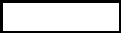 of15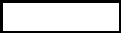 11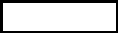 of15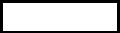 (i)	A church plan that is excluded from the definition of an investment company under section 3(c)(14) of the Investment Company Act of1940 (15 U.S.C. 80a-3);(j)	Group, in accordance with §240.13d-1(b)(1)(ii)(J).Item 4. OwnershipProvide the following information regarding the aggregate number and percentage of the class of securities of the issuer identified in Item 1.(a) Amount Beneficially Owned:As of the close of business on December 7, 2020, the reporting persons beneficially owned an aggregate of 1,330,000 shares of the Issuer’s Class A Common Stock as a result of holding 1,330,000 of the Issuer’s units. Each unit consists of one share of the Issuer’s Class A Common Stock and one-third of one warrant. Each whole warrant entitles the holder to purchase one share of the Issuer’s Class A Common Stock. The Issuer’s warrants will become exercisable on the later of 30 days after the completion of the Issuer’s initial business combination and 12 months from the closing of the Issuer’s initial public offering. Specifically, as of the close of business on December 7, 2020:Integrated Core Strategies (US) LLC, a Delaware limited liability company ("Integrated Core Strategies"), beneficially owned 730,000 shares of the Issuer’s Class A Common Stock as a result of holding 730,000 of the Issuer’s units;Riverview Group LLC, a Delaware limited liability company ("Riverview Group"), beneficially owned 375,000 shares of the Issuer’s Class A Common Stock as a result of holding 375,000 of the Issuer’s units; andICS Opportunities, Ltd., an exempted company organized under the laws of the Cayman Islands ("ICS Opportunities"), beneficially owned 225,000 shares of the Issuer’s Class A Common Stock as a result of holding 225,000 of the Issuer’s units, which together with the shares of the Issuer’s Class A Common Stock beneficially owned by Integrated Core Strategies and Riverview Group represented 1,330,000 shares of the Issuer’s Class A Common Stock or 5.3% of the Issuer’s Class A Common Stock outstanding.Millennium International Management LP, a Delaware limited partnership ("Millennium International Management"), is the investment manager to ICS Opportunities and may be deemed to have shared voting control and investment discretion over securities owned by ICS Opportunities.Millennium Management LLC, a Delaware limited liability company ("Millennium Management"), is the general partner of the managing member of Integrated Core Strategies and Riverview Group and may be deemed to have shared voting control and investment discretion over securities owned by Integrated Core Strategies and Riverview Group. Millennium Management is also the general partner of the 100% owner of ICS Opportunities and may also be deemed to have shared voting control and investment discretion over securities owned by ICS Opportunities.Millennium Group Management LLC, a Delaware limited liability company ("Millennium Group Management"), is the managing member of Millennium Management and may also be deemed to have shared voting control and investment discretion over securities owned by Integrated Core Strategies and Riverview Group. Millennium Group Management is also the general partner of Millennium International Management and may also be deemed to have shared voting control and investment discretion over securities owned by ICS Opportunities.The managing member of Millennium Group Management is a trust of which Israel A. Englander, a United States citizen ("Mr. Englander"), currently serves as the sole voting trustee. Therefore, Mr. Englander may also be deemed to have shared voting control and investment discretion over securities owned by Integrated Core Strategies, Riverview Group and ICS Opportunities.The foregoing should not be construed in and of itself as an admission by Millennium International Management, Millennium Management, Millennium Group Management or Mr. Englander as to beneficial ownership of the securities owned by Integrated Core Strategies, Riverview Group or ICS Opportunities, as the case may be.(b) Percent of Class:As of the close of business on December 7, 2020, Millennium Management, Millennium Group Management and Mr. Englander may be deemed to have beneficially owned 1,330,000 shares of the Issuer’s Class A Common Stock or 5.3% of the Issuer’s Class A Common Stock outstanding (see Item 4(a) above), which percentage was calculated based on 25,300,000 shares of the Issuer’s Class A Common Stock outstanding as of December 7, 2020, as per the information reported in the Issuer’s Form 8-K dated December 7, 2020.CUSIP No.53804W205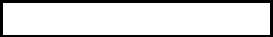 SCHEDULE 13G	Page12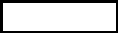 of15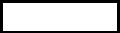 Number of shares as to which such person has:Sole power to vote or to direct the vote -0-Shared power to vote or to direct the vote1,330,000 (See Item 4(b))Sole power to dispose or to direct the disposition of-0-Shared power to dispose or to direct the disposition of 1,330,000 (See Item 4(b))Item 5. Ownership of Five Percent or Less of a ClassIf this statement is being filed to report the fact that as of the date hereof the reporting person has ceased to be the beneficial owner of more than five percent of the class of securities, check the following .Item 6. Ownership of More than Five Percent on Behalf of Another Person.Not applicable.Item 7. Identification and Classification of the Subsidiary Which Acquired the Security Being Reported on By the Parent Holding Company.Not applicable.Item 8. Identification and Classification of Members of the GroupSee Exhibit I.Item 9. Notice of Dissolution of GroupNot applicable.Item 10. CertificationBy signing below each of the undersigned certifies that, to the best of its knowledge and belief, the securities referred to above were not acquired and are not held for the purpose of or with the effect of changing or influencing the control of the issuer of the securities and were not acquired and are not held in connection with or as a participant in any transaction having that purpose or effect.CUSIP No.53804W205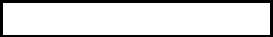 SCHEDULE 13G	Page13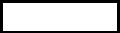 of15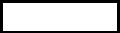 Exhibits:Exhibit I: Joint Filing Agreement, dated as of December 7, 2020, by and among Integrated Core Strategies (US) LLC, Riverview Group LLC, ICS Opportunities, Ltd., Millennium International Management LP, Millennium Management LLC, Millennium Group Management LLC and Israel A. Englander.CUSIP No.53804W205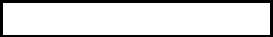 SCHEDULE 13G	PageSIGNATURE14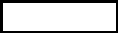 of15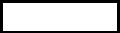 After reasonable inquiry and to the best of its knowledge and belief, each of the undersigned certifies that the information with respect to it set forth in this statement is true, complete, and correct.Dated: December 7, 2020INTEGRATED CORE STRATEGIES (US) LLCBy: Integrated Holding Group LP,its Managing MemberBy: Millennium Management LLC,its General PartnerBy: /s/ Gil RavivName: Gil Raviv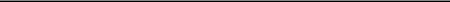 Title: Global General CounselRIVERVIEW GROUP LLCBy: Integrated Holding Group LP,its Managing MemberBy: Millennium Management LLC,its General PartnerBy: /s/ Gil RavivName: Gil Raviv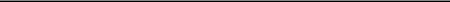 Title: Global General CounselICS OPPORTUNITIES, LTD.By: Millennium International Management LP,its Investment ManagerBy: /s/ Gil RavivName: Gil Raviv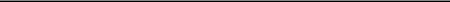 Title: Global General CounselMILLENNIUM INTERNATIONAL MANAGEMENT LPBy: /s/Gil RavivName: Gil Raviv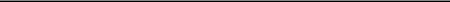 Title: Global General CounselMILLENNIUM MANAGEMENT LLCBy: /s/Gil RavivName: Gil Raviv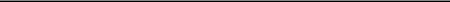 Title: Global General CounselMILLENNIUM GROUP MANAGEMENT LLCBy: /s/Gil RavivName: Gil Raviv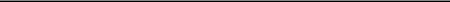 Title: Global General Counsel/s/ Israel A. EnglanderIsrael A. Englander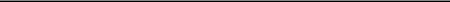 CUSIP No.53804W205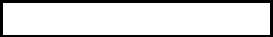 SCHEDULE 13G	PageEXHIBIT IJOINT FILING AGREEMENT15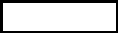 of15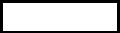 This will confirm the agreement by and among the undersigned that the Schedule 13G filed with the Securities and Exchange Commission on or about the date hereof with respect to the beneficial ownership by the undersigned of the Class A Common Stock, par value $0.0001 per share, of Live Oak Acquisition Corp. II, a Delaware corporation, will be filed on behalf of each of the persons and entities named below in accordance with Rule 13d-1(k) under the Securities Exchange Act of 1934, as amended. This Agreement may be executed in two or more counterparts, each of which shall be deemed an original, but all of which together shall constitute one and the same instrument.Dated: December 7, 2020INTEGRATED CORE STRATEGIES (US) LLCBy: Integrated Holding Group LP,its Managing MemberBy: Millennium Management LLC,its General PartnerBy: /s/ Gil RavivName: Gil Raviv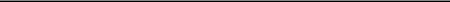 Title: Global General CounselRIVERVIEW GROUP LLCBy: Integrated Holding Group LP,its Managing MemberBy: Millennium Management LLC,its General PartnerBy: /s/ Gil RavivName: Gil Raviv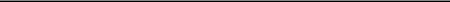 Title: Global General CounselICS OPPORTUNITIES, LTD.By: Millennium International Management LP,its Investment ManagerBy: /s/ Gil RavivName: Gil Raviv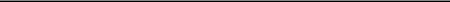 Title: Global General CounselMILLENNIUM INTERNATIONAL MANAGEMENT LPBy: /s/Gil RavivName: Gil Raviv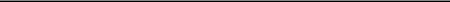 Title: Global General CounselMILLENNIUM MANAGEMENT LLCBy: /s/Gil RavivName: Gil Raviv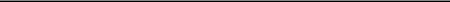 Title: Global General CounselMILLENNIUM GROUP MANAGEMENT LLCBy: /s/Gil RavivName: Gil Raviv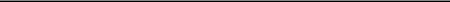 Title: Global General Counsel/s/ Israel A. EnglanderIsrael A. Englander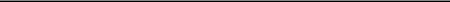 5SOLE VOTING POWER5-0-NUMBER OF-0-NUMBER OFSHARED VOTING POWERSHARES6SHARED VOTING POWERSHARES6BENEFICIALLY6730,000BENEFICIALLY730,000OWNED BY730,000OWNED BYSOLE DISPOSITIVE POWEREACH7SOLE DISPOSITIVE POWEREACH7REPORTING7-0-REPORTING-0-PERSON WITH-0-PERSON WITH8SHARED DISPOSITIVE POWER8SHARED DISPOSITIVE POWER8730,000730,0005SOLE VOTING POWER5-0-NUMBER OF-0-NUMBER OFSHARED VOTING POWERSHARES6SHARED VOTING POWERSHARES6BENEFICIALLY6375,000BENEFICIALLY375,000OWNED BY375,000OWNED BYSOLE DISPOSITIVE POWEREACH7SOLE DISPOSITIVE POWEREACH7REPORTING7-0-REPORTING-0-PERSON WITH-0-PERSON WITH8SHARED DISPOSITIVE POWER8SHARED DISPOSITIVE POWER8375,000375,0005SOLE VOTING POWER5-0-NUMBER OF-0-NUMBER OFSHARED VOTING POWERSHARES6SHARED VOTING POWERSHARES6BENEFICIALLY6225,000BENEFICIALLY225,000OWNED BY225,000OWNED BYSOLE DISPOSITIVE POWEREACH7SOLE DISPOSITIVE POWEREACH7REPORTING7-0-REPORTING-0-PERSON WITH-0-PERSON WITH8SHARED DISPOSITIVE POWER8SHARED DISPOSITIVE POWER8225,000225,0005SOLE VOTING POWER5-0-NUMBER OF-0-NUMBER OFSHARED VOTING POWERSHARES6SHARED VOTING POWERSHARES6BENEFICIALLY6225,000BENEFICIALLY225,000OWNED BY225,000OWNED BYSOLE DISPOSITIVE POWEREACH7SOLE DISPOSITIVE POWEREACH7REPORTING7-0-REPORTING-0-PERSON WITH-0-PERSON WITH8SHARED DISPOSITIVE POWER8SHARED DISPOSITIVE POWER8225,000225,0005SOLE VOTING POWER5-0-NUMBER OF-0-NUMBER OFSHARED VOTING POWERSHARES6SHARED VOTING POWERSHARES6BENEFICIALLY61,330,000BENEFICIALLY1,330,000OWNED BY1,330,000OWNED BYSOLE DISPOSITIVE POWEREACH7SOLE DISPOSITIVE POWEREACH7REPORTING7-0-REPORTING-0-PERSON WITH-0-PERSON WITH8SHARED DISPOSITIVE POWER8SHARED DISPOSITIVE POWER81,330,0001,330,0005SOLE VOTING POWER5-0-NUMBER OF-0-NUMBER OFSHARED VOTING POWERSHARES6SHARED VOTING POWERSHARES6BENEFICIALLY61,330,000BENEFICIALLY1,330,000OWNED BY1,330,000OWNED BYSOLE DISPOSITIVE POWEREACH7SOLE DISPOSITIVE POWEREACH7REPORTING7-0-REPORTING-0-PERSON WITH-0-PERSON WITH8SHARED DISPOSITIVE POWER8SHARED DISPOSITIVE POWER81,330,0001,330,0005SOLE VOTING POWER5-0-NUMBER OF-0-NUMBER OFSHARED VOTING POWERSHARES6SHARED VOTING POWERSHARES6BENEFICIALLY61,330,000BENEFICIALLY1,330,000OWNED BY1,330,000OWNED BYSOLE DISPOSITIVE POWEREACH7SOLE DISPOSITIVE POWEREACH7REPORTING7-0-REPORTING-0-PERSON WITH-0-PERSON WITH8SHARED DISPOSITIVE POWER8SHARED DISPOSITIVE POWER81,330,0001,330,000CUSIP No.53804W205SCHEDULE 13GCUSIP No.53804W205SCHEDULE 13GSCHEDULE 13GPageItem 3. If this statement is filed pursuant to Rule 13d-1(b), or 13d-2(b), check whether the person filing is a:Item 3. If this statement is filed pursuant to Rule 13d-1(b), or 13d-2(b), check whether the person filing is a:Item 3. If this statement is filed pursuant to Rule 13d-1(b), or 13d-2(b), check whether the person filing is a:Item 3. If this statement is filed pursuant to Rule 13d-1(b), or 13d-2(b), check whether the person filing is a:(a)Broker or dealer registered under section 15 of the Act (15 U.S.C. 78o);Broker or dealer registered under section 15 of the Act (15 U.S.C. 78o);Broker or dealer registered under section 15 of the Act (15 U.S.C. 78o);(b)Bank as defined in section 3(a)(6) of the Act (15 U.S.C. 78c);Bank as defined in section 3(a)(6) of the Act (15 U.S.C. 78c);Bank as defined in section 3(a)(6) of the Act (15 U.S.C. 78c);(c)Insurance company as defined in section 3(a)(19) of the Act (15 U.S.C. 78c);Insurance company as defined in section 3(a)(19) of the Act (15 U.S.C. 78c);Insurance company as defined in section 3(a)(19) of the Act (15 U.S.C. 78c);(d)Investment company registered under section 8 of the Investment Company Act of 1940 (15 U.S.C. 80a-8);Investment company registered under section 8 of the Investment Company Act of 1940 (15 U.S.C. 80a-8);Investment company registered under section 8 of the Investment Company Act of 1940 (15 U.S.C. 80a-8);Investment company registered under section 8 of the Investment Company Act of 1940 (15 U.S.C. 80a-8);(e)An investment adviser in accordance with §240.13d-1(b)(1)(ii)(E);An investment adviser in accordance with §240.13d-1(b)(1)(ii)(E);An investment adviser in accordance with §240.13d-1(b)(1)(ii)(E);CUSIP No.53804W205SCHEDULE 13GPage(g)A parent holding company or control person in accordance with §240.13d-1(b)(1)(ii)(G);A parent holding company or control person in accordance with §240.13d-1(b)(1)(ii)(G);(h)A savings association as defined in Section 3(b) of the Federal Deposit Insurance Act (12 U.S.C. 1813);A savings association as defined in Section 3(b) of the Federal Deposit Insurance Act (12 U.S.C. 1813);A savings association as defined in Section 3(b) of the Federal Deposit Insurance Act (12 U.S.C. 1813);